ПРИ РЕГИСТРАЦИИ ПОЛЬЗОВАТЕЛЯ НУЖНА ГАЛОЧКА, ЧТО ОН ОЗНАКОМЛЕН И СОГЛАСЕН С УСЛОВИЯМИ ЭТОГО СОГЛАШЕНИЯ (добавить активную ССЫЛКУ)Соглашение об использовании сайта (далее по тексту — «Соглашение»)Часть I. Универсальные положения.Компания предлагает услуги (Сервисы) Сайта на условиях, являющихся предметом настоящего Соглашения об использовании Ресурса http://stroykanasha.ru. Условия настоящего Соглашения рассматриваются Компанией как публичная оферта в соответствии со ст. 437 Гражданского кодекса Российской Федерации (далее по тексту — «Публичная оферта»).Условия использования ресурса http://stroykanasha.ru регулируются Частью I, Частью II настоящего Соглашения.1. Термины, используемые в Соглашении.Компания — ООО «Стройканаша».Сайт, Ресурс — онлайн-сервис, представляющий собой результат интеллектуальной деятельности в форме программы для ЭВМ, расположенный на сайте в сети Интернет по адресу http://stroykanasha.ru и доступный через сайт и мобильную версию сайта. Исключительные права на онлайн-сервис принадлежат Компании.Администрация — сотрудники Компании, а также лица, уполномоченные надлежащим образом Компанией на управление Ресурсом и предоставление Услуг Компании Посетителям, в рамках использования Сайта последними.Сервисы — совокупность программ для ЭВМ, баз данных, обеспечивающих функционирование Сайта, а также совокупность Услуг, предоставляемых Пользователям при использовании Сайта.Посетитель — любое физическое лицо, старше 18 лет, использующее Ресурс, а также юридические лица и индивидуальные предприниматели в случаях, прямо предусмотренном настоящим Соглашением.Пользователь — Посетитель, прошедший процедуру регистрации. Логин — адрес электронной почты Пользователя, выбранный им при регистрации и используемый им в процессе пользования Сайтом. Запрещается регистрировать и использовать несколько Логинов одним и тем же Посетителем.Пароль — символьная комбинация, выбираемая Пользователем самостоятельно и обеспечивающая в совокупности с Логином его идентификацию при использовании Ресурса.Заказчик — Пользователь (физическое лицо, достигшее восемнадцатилетнего возраста), разместивший Задание на сайте, в соответствии с правилами размещения и исполнения Заданий.Исполнитель — Пользователь (физическое лицо, достигшее восемнадцатилетнего возраста, юридическое лицо, либо индивидуальный предприниматель, зарегистрированный в установленном законом порядке), выбранный Заказчиком для целей исполнения Задания.Задание — приглашение делать оферты, размещённое на Сайте Заказчиком и адресованное Пользователям.Согласованное Задание — договор, заключённый между Заказчиком и Исполнителем путём Выбора Исполнителя Заказчиком. Встречное Предоставление — обусловленная выполнением Согласованного Задания уплата Цены Задания и (или) передача Исполнителю иного имущества, в том числе имущественных прав, согласно условиям Согласованного Задания.Цена Задания — стоимость, утверждённая Заказчиком и Исполнителем по выполнению Согласованного Задания c учётом расходов Заказчика на осуществление безналичных расчётов с Исполнителем (комиссии).Цена Задания представляет собой денежное предоставление (наличные деньги или безналичные денежные средства) и не включает иные (неденежные) формы Встречного предоставления (иное имущество в натуре, в том числе имущественные права). Цена Задания устанавливается в валюте Российской Федерации (рублях РФ) и определяется путём согласования между Заказчиком и Исполнителем.Предложение (отклик) — это оферта, размещённая Пользователем и адресованная Заказчику или информационное сообщение, размещённое Пользователем и адресованное Заказчику.Выбор Исполнителя — это акцепт Заказчиком Предложения Исполнителя или информационное сообщение от Заказчика в адрес Исполнителя. Безопасная сделка — сервис, позволяющий использовать Заказчику и Исполнителю в рамках отношений, установленных при расчётах по Согласованному Заданию на условиях Соглашения о выполнении работы и/или оказании услуги с использованием онлайн сервиса «Безопасная сделка» (текст размещён по адресу: http://stroykanasha.ru)Соглашение «Безопасная сделка» – договор, заключённый по типовой форме, указанной по электронному адресу: http://stroykanasha.ruКошелёк — виртуальный счёт Пользователя на Сайте.Учётное время — время часового пояса, в котором выполняется Задание. Профиль — информация, размещаемая по усмотрению Пользователя, о себе. Для Пользователя в Профиле также содержатся сведения о категориях предполагаемых к выполнению Заданий, фото, сведения о ранее выполняемой работе, сведения об учебных заведениях, предполагаемая стоимость выполнения Заданий и иная информация.Услуги Компании — услуги, оказываемые Компанией Пользователям по предоставлению информации о размещении на Сайте Задания Заказчика, а также услуги по предоставлению возможности оставить Предложение к Заданию.Услуга «Технадзор» - услуга по контролю за ходом выполнения Задания (отдельных его этапов и/или отдельных работ), оказываемая Компанией Пользователям, с привлечением специалистов в области строительства и ремонта (по фотографиям и видео). Специалисты «Технадзора» вправе выполнять визуальный осмотр результата выполнения Задания (его этапов и/или отдельных работ), а также любые проверочные мероприятия работ в целях обеспечения качества строительных (ремонтных) работ, в соответствии строительными нормами и правилами. В случае возникновения спора по качеству выполненных Исполнителем работ, специалисты «Технадзора» по просьбе Заказчика вправе составить мотивированный Отчет о качестве выполненных работ по соответствующему Заданию. В случае невозможности урегулирования спора путем переговоров, спор между Заказчиком и Исполнителем подлежит рассмотрению судом в соответствии с действующим законодательством РФ.Акцепт Публичной оферты — полное и безоговорочное принятие Посетителем Соглашения об использовании Ресурса http://stroykanasha.ru путём осуществления действий по использованию Сайта http://stroykanasha.ruСтоимость услуг — стоимость Услуг Компании, выраженная в валюте Российской Федерации (рублях РФ), которая определяется в соответствии с правилами, изложенными в настоящем Соглашении.Отзыв — субъективное мнение Пользователя о выполнении Задания, выраженное в виде оценок и/или словесных комментариев на сайте http://stroykanasha.ru. Заказчики имеют возможность поставить оценку Исполнителю от одного до пяти баллов, а также выложить видео-, фотоматериалы и текстовый отчет о выполненном Задании. Заказчик должен оставить отзыв либо непосредственно после выполнения Задания, либо в течение срока, предусмотренного Ресурсом для таких действий http://stroykanasha.ru. Исполнители имеют возможность поставить оценку Заказчику от одного до пяти баллов по следующим критериям.В момент совершения Посетителем Акцепта публичной оферты, Посетитель и Компания считаются заключившими настоящее Соглашение.Часть II. Соглашение об использовании Ресурса 1. Общие положенияНастоящая Часть II Соглашения регулирует порядок использования Сайта, а также взаимоотношения, возникающие при использовании Сайта и Сервисов Посетителями в целях размещения и выполнения Заданий, назначением которых является использование работ, услуг исключительно для удовлетворения личных, семейных, домашних и иных нужд. Компания не гарантирует доступность Сайта и Сервисов круглосуточно. Компания имеет право в любой момент отказать любому Посетителю, в том числе Пользователю, в использовании Сайта и Сервисов при нарушении Соглашения. Компания предоставляет Посетителям, Пользователям личное неисключительное и непередаваемое право использовать Сайт и программное обеспечение, представленное на сайте, в соответствии с настоящим Соглашением, при условии, что ни Посетитель/Пользователь, ни любые иные лица при содействии Посетителя/Пользователя не будут совершать действий: по копированию или изменению программного обеспечение Сайта, Сервисов; по созданию программ, производных от программного обеспечения Сайта и Сервисов; по проникновению в программное обеспечение с целью получения кодов программ; по осуществлению продажи, уступки, сдачи в аренду, передачи третьим лицам в любой иной форме прав в отношении материала Сайта и программного обеспечения Сайта; по модифицированию Сайта и Сервисов в том числе с целью получения несанкционированного доступа к нему; и иных действий, аналогичных перечисленным выше и нарушающих права Компании и третьих лиц. Посетитель/Пользователь несёт ответственность за соблюдение прав (материальных и нематериальных) третьих лиц на информацию, переданную (предоставленную) Администрации или третьим лицам при использовании Сайта и Сервисов. Пользователи самостоятельно оценивают правомерность использования ими Сайта и Сервисов, в том числе и с точки зрения законодательства страны, резидентами которой они являются.Посетитель, совершая любые действия по использованию Сайта и его Сервисов (просмотр страниц Сайта, Регистрация, отправка Заявки с указанием контактного телефона, звонок по контактным телефонам Компании, указанным на Сайте и иные), выражает своё полное и безоговорочное согласие (Акцепт) с условиями Соглашения об использовании Ресурса http://stroykanasha.ru, размещённого в сети Интернет по адресу: http://stroykanasha.ru в качестве публичной оферты.Соглашение об использовании Ресурса http://stroykanasha.ru, заключаемое в форме публичной оферты, предусмотрено Гражданским Кодексом Российской Федерации, не требует двустороннего подписания и действительно в электронном виде.2. Регистрация ПользователяЛицо, желающее стать Пользователем, обязано пройти процедуру Регистрации на соответствующей странице Ресурса. Пользователем может быть любой гражданин, достигший восемнадцатилетнего возраста, а также юридическое лицо, индивидуальный предприниматель, зарегистрированные в качестве таковых в установленном законом порядке. При Регистрации Пользователю присваивается выбранная им пара «Логин плюс Пароль», которая используется в дальнейшем Пользователем при работе с Сайтом. Пользователь может пройти процедуру Регистрации только один раз.Пользователь самостоятельно выбирает себе Пароль, однако Компания рекомендует использовать Пароли, длиной не менее 6 (шести) символов и включающие одновременно строчные и заглавные буквы, а также цифры. Пароль может быть присвоен Администрацией Сайта путём отправки на адрес электронной почты Пользователя.При регистрации на Сайте Пользователь обязан предоставить Администрации Сайта необходимую достоверную и актуальную информацию для формирования персональной страницы Пользователя, включая уникальные для каждого Пользователя Логин (адрес электронной почты) и Пароль доступа к Сайту, а также фамилию и имя. Пользователь также обязан подтвердить следующие данные: дата рождения, контактный телефон, а также паспортные данные – в случае необходимости.Пользователь несёт ответственность за достоверность, актуальность, полноту и соответствие законодательству Российской Федерации предоставленной при Регистрации информации и её чистоту от претензий третьих лиц. Пользователь самостоятельно несёт ответственность за сохранность Пароля в тайне от третьих лиц. Компания не несёт никакой ответственности в случае нарушения прав Пользователя третьими лицами, получившими несанкционированный доступ к паре Логин плюс Пароль Пользователя.Компания обязана соблюдать Правила защиты и обработки персональных данных, определяющих порядок обработки и защиты информации о физических лицах, пользующихся услугами Ресурса и его сервисов, в соответствии с Федеральным законом от 27.07.2006 г. № 152-ФЗ «О персональных данных». Целью Правил является обеспечение надлежащей защиты информации о Пользователях, в том числе их персональных данных, от несанкционированного доступа и разглашения. Отношения, связанные со сбором, хранением, распространением и защитой информации о Пользователях Сайта, регулируются настоящими Правилами, иными официальными документами Компании и действующим законодательством Российской Федерации.3. Правила размещения и исполнения ЗаданийЗапрещается размещение Заданий, целью или предметом которых является:предоставление и получение займов, пополнение счетов в платёжных системах, осуществление денежных переводов, приём платежей в пользу платёжных систем.привлечение Пользователей на сторонние ресурсы, сайты, либо регистрация Пользователей на таких ресурсах, сайтах;реклама своих услуг и товаров или услуг и товаров, принадлежащих третьим лицам;фабрикация отзывов;услуги эротического характера;накрутка или изменение статистики сайтов, числа подписчиков в социальных сетях и т. д.;заказ автоматической или ручной рассылки приглашений и сообщений пользователям социальных сетей, email-рассылок;оказание услуг по распространению товаров Заказчика;лекарства, пищевые добавки, биологически активные добавки;яды;лекарственное сырье, получаемое от северного оленеводства (панты и эндокринное сырье);наркотические средства, психотропные вещества и их прекурсоры, культивирование наркосодержащих растений;услуги хранения, перевозки, изготовления, переработки наркотических средств, прекурсоров, психотропных веществ или их аналогов, а также незаконные приобретение, хранение, перевозка растений, содержащих наркотические средства или психотропные вещества, либо их частей, содержащих наркотические средства или психотропные вещества;услуги по организации занятий проституцией, вовлечение в занятие проституцией;контент для взрослых, любая порнография, секс-видеочаты, сайты с указанием на размещение откровенных фотографий;табачные изделия;алкогольная продукция, этиловый спирт;драгоценные, редкие металлы и камни, ювелирные изделия, в т. ч. отходы, содержащие драгоценные и редкоземельные металлы и драгоценные камни;золотые слитки, инвестиции в золотые слитки, любой оборот драгоценных металлов, природных драгоценных камней или жемчуга, в том числе продажа изделий из драгоценных металлов;услуги по оказанию содействия в ведении боевых действий, вне зависимости от занимаемой стороны конфликта, формы поддержки (гуманитарная помощь, поставка вооружения, средств связи, медикаментов и проч.);оружие и боеприпасы (гражданское, служебное, огнестрельное):разработка, производство, испытание, хранение, ремонт и утилизация.торговля, в том числе основными частями огнестрельного оружия.боеприпасы, в том числе патроны и их составные части типа гильз и капсюлей.военная техника, запасные части, комплектующие изделия и приборы к ней, взрывчатые вещества, средства взрывания, пороха, все виды ракетного топлива, а также специальные материалы и специальное оборудование для их производства, специальное снаряжение личного состава военизированных организаций и нормативно — техническая продукция на их производство и эксплуатацию;боевые отравляющие вещества, средства защиты от них и нормативно — техническая документация на их производство и использование;услуги по изготовлению/переделке/ремонту огнестрельного оружия, его основных частей, боеприпасов, взрывчатых веществ или взрывных устройств;пестициды и агрохимикаты, ограниченные в обороте;сильнодействующие или ядовитые вещества;музейные предметы и музейные коллекции, включённые в состав Музейного фонда Российской Федерации;рентгеновское оборудование, приборы и оборудование с использованием радиоактивных веществ и изотопов;космические аппараты и объекты наземной космической инфраструктуры, относящиеся к спутниковым навигационным системам и создаваемые за счёт средств федерального бюджета (ст. 5 Федерального закона Российской Федерации от 14 февраля 2009 г. N 22-ФЗ «О навигационной деятельности»);ракетно-космические комплексы, системы связи и управления военного назначения и нормативно — техническая документация на их производство и эксплуатацию;азартные игры, включая лотереи, букмекерские конторы и тотализаторы;форекс, бинарные аукционы, биткоины;финансовые пирамиды, HYIP;услуги по размещению сведений, материалов, порочащих честь и достоинство человека, нарушение тайны переписки, личной жизни;услуги по созданию, использованию и распространению вредоносных компьютерных программ;услуги по предоставлению неправомерного доступа к компьютерной информации;услуги по взлому аккаунтов третьих лиц, извлечению закрытой информации, её модификация;специальные технические средства, предназначенные для негласного получения информации;услуги по распространению и продаже сведений, составляющих коммерческую, налоговую или банковскую тайну;торговля/изготовление поддельных кредитных либо расчётных карт и иных платёжных инструментов;услуги по размещению публичных призывов к осуществлению экстремистской деятельности, возбуждению ненависти либо вражды, а равно унижение человеческого достоинства;услуги по организации экстремистского сообщества;услуги посредничества во взяточничестве;любые иные товары или услуги, запрещенные согласно законодательству Российской Федерации.4. Ответственность Пользователей и ПосетителейПосетители самостоятельно несут ответственность за свои действия/бездействие при использовании Ресурса и Сервисов. Посетители гарантируют, что использование Ресурсов и Сервисов будет осуществляться ими таким образом, который не будет нарушать права третьих лиц. Посетители гарантируют, что обладают правами на использование материалов, размещаемых ими на Сайте. Посетители обязуются соблюдать настоящее Соглашение. При нарушении Посетителями Соглашения Администрация оставляет за собой право временно ограничить доступ Посетителя к Сайту и Сервисам (временный бан), а в случае грубого и/или неоднократного нарушения Соглашения отказать в доступе к Сервисам и Сайту (постоянный бан). В случае постоянного бана Пользователь обязуется в течение срока своей жизни не предпринимать каких-либо действий, имеющих своей целью получения доступа к Сервисам и Сайту, Администрация вправе в течение срока действия данного обязательства, т. е. в течение срока жизни Пользователя, к которому применен постоянный бан, обрабатывать его персональные данные в целях контроля соблюдения таким Пользователем обязательства по несовершению каких-либо действий для получения доступа к Сервисам и Сайту. Аналогичные правила распространяются и на временный бан.5. Права и обязанности Пользователя и ПосетителяЛюбой Посетитель Ресурса имеет право использовать следующие Сервисы:Просмотр аудиовизуальных произведений, фотографий, прослушивание фонограмм, размещённых Пользователями, доступных для такого просмотра и прослушивания в соответствии с настоящим Соглашением; Иные сервисы, доступ к которым предоставлен ему Компанией в лице Администрации.Пользователь дополнительно имеет право:Создавать Задания и выбирать Исполнителя Задания;Направлять жалобы Администрации по фактам нарушения Пользователями Соглашения;Использовать иные сервисы, доступ к которым предоставлен ему Компанией в лице Администрации;Исполнять Задания всех видов;Использовать иные Сервисы, доступ к которым предоставлен ему Компанией в лице Администрации.Пользователю при использовании Сайта запрещается:регистрироваться в качестве Пользователя от имени или вместо другого лица («фальшивый аккаунт»);вводить Пользователей в заблуждение относительно своей личности, используя Логин и Пароль другого зарегистрированного Пользователя;искажать сведения о себе, своём возрасте или своих отношениях с другими лицами или организациями;незаконно загружать, хранить, публиковать, распространять и предоставлять доступ или иным образом использовать интеллектуальную собственность Пользователей и третьих лиц;использовать программное обеспечение и осуществлять действия, направленные на нарушение нормального функционирования Сайта и его Сервисов или персональных страниц Пользователей;любым способом, в том числе, но не ограничиваясь, путём обмана, злоупотребления доверием, взлома, пытаться получить доступ к Логину и Паролю другого Пользователя;осуществлять незаконные сбор и обработку персональных данных других лиц;размещать любую другую информацию, которая, по личному мнению Администрации, является нежелательной, не соответствует целям создания Сайта, ущемляет интересы Пользователей или по другим причинам является нежелательной для размещения на Сайте;направлять свои любые контактные данные Заказчику, если Пользователь не Выбран в качестве Исполнителя;осуществлять действия, направленные на совершение за рамками Ресурса сделок с Заказчиком и (или) Исполнителем, используя информацию, полученную на Сайте.6. Услуги КомпанииКомпания может оказывать Пользователю Услуги по предоставлению информации о размещении на Сайте Задания Заказчика, а также услуги по предоставлению возможности оставить Предложение к Заданию (далее — «Услуги»). Услуги для Исполнителей оказываются Компанией Пользователю-Исполнителю на платной основе, в соответствии с Тарифами, размещенными на сайте http://stroykanasha.ru. Пользователям-Заказчикам предоставляется бесплатный доступ к сервису размещения заявок, поиска и подбора Исполнителей, если специально не указано иное. Заказчик и Исполнитель обязаны подтвердить факт выполнения Задания и его этапов с помощью сервисов Сайта. Факт оплаты подтверждается Заказчиком путем нажатия на кнопку «Оплатить» (см.ниже).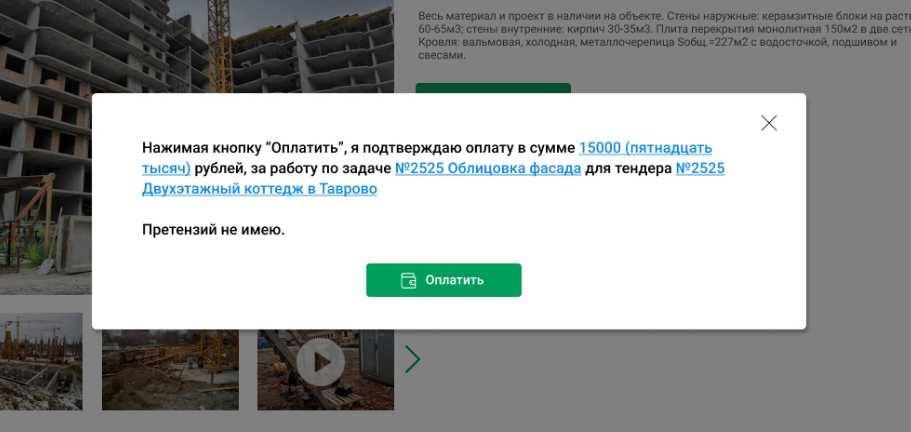  В случае расхождения информации, полученной от Заказчика и Исполнителя, в отношении Цены Задания и факта его выполнения Администрация вправе провести проверку и откорректировать итоговую Цену Задания, а также установить факт выполнения или невыполнения Задания. Заказчик и Исполнитель обязаны соблюдать условия Соглашения и сообщать Администрации исключительно достоверную информацию в отношении всех условий выполнения Заданий, особенно в отношении Цены и качества выполнения. Решение Администрации по установлению Цены и факта выполнения Заданий является окончательным и изменению не подлежит.Услуги считаются оказанными Компанией Пользователю в момент размещения Предложения.Ежеквартально и/или по завершении оказания Услуг, Компания формирует односторонний Акт об оказанных услугах в соответствии с объёмом фактически оказанных в отчётном периоде Услуг. Отчётным периодом признается квартал (три календарных месяца). Услуги считаются оказанными Компанией надлежащем образом и принятыми Пользователем в объёме, указанном в Акте об оказанных услугах, если в течение пяти календарных дней по завершении отчётного периода Компания не получила от Пользователя мотивированных письменных возражений. По истечении срока, указанного выше, претензии Пользователя относительно недостатков Услуг, в том числе по количеству (объёму), стоимости и качеству не принимаются.Компания оставляет за собой право внести изменения в условия настоящего Соглашения и/или отозвать Соглашение в любой момент по своему усмотрению. В случае внесения Компанией изменений в Соглашение, такие изменения вступают в силу с момента размещения изменённого текста Соглашения в сети Интернет по адресу: http://stroykanasha.ru, если момент вступления изменений в силу не определён дополнительно в самом Соглашении. Просмотр данной страницы в сети Интернет для ознакомления с действующей редакцией Соглашения является личной ответственностью каждого Посетителя и/или Пользователя.В течение срока действия Соглашения Компания предпримет все усилия для устранения каких-либо сбоев и ошибок в работе Сайта в случае их возникновения в максимально короткие сроки. При этом Компания не гарантирует отсутствия ошибок и сбоев при размещении Заданий, в том числе в отношении работы программного обеспечения.Принимая условия настоящего Соглашения путём Акцепта, Пользователь гарантирует Компании, что:указал достоверные данные, в том числе персональные данные, при регистрации на Сайте и достоверные данные Пользователя при проведении платежа за Услуги Компании;заключает Соглашение добровольно, при этом: а) полностью ознакомился с условиями Соглашения, б) полностью понимает значение и последствия своих действий в отношении заключения и исполнения Соглашения; обладает всеми правами и полномочиями, необходимыми для заключения и исполнения Соглашения.За нарушение условий Соглашения Стороны несут ответственность, установленную Соглашением и/или действующим законодательством РФ.Компания ни при каких обстоятельствах не несёт никакой ответственности за какие-либо действия/бездействие, являющиеся прямым или косвенным результатом действий/бездействия Пользователя и/или третьих лиц; какие-либо косвенные убытки и/или упущенную выгоду Пользователя и/или третьих сторон вне зависимости от того, могла ли Компания предвидеть возможность таких убытков или нет; использование (невозможность использования) и какие бы то ни было последствия использования (невозможности использования) Пользователем выбранной им формы оплаты Услуг, а равно использование/невозможность использования Пользователем и/или третьими лицами любых средств и/или способов передачи/получения информации.Пользователь несёт ответственность в полном объёме за соблюдение всех требований законодательства, в том числе законодательства о рекламе, об интеллектуальной собственности, о конкуренции, но не ограничиваясь перечисленным; достоверность сведений, указанных им при регистрации в качестве Пользователя на Сайте.Пользователь обязуется своими силами и за свой счёт разрешать споры и урегулировать претензии третьих лиц в отношении выполнения Заданий, либо возместить убытки (включая судебные расходы), причинённые Компании в связи с претензиями и исками, основанием предъявления которых явились действия или бездействия Пользователя при использовании Сайта Компании. В случае, если содержание, форма и/или размещение информации Пользователя на Сайте явилось основанием для предъявления к Компании предписаний по уплате штрафных санкций со стороны государственных органов, Пользователь обязуется незамедлительно по требованию Компании предоставить всю запрашиваемую информацию, касающуюся размещения и содержания информации на Сайте, содействовать Компании в урегулировании предписаний, а также возместить все убытки (включая расходы по уплате штрафов), причинённые Компании вследствие предъявления ей предписаний.Компания также по желанию Пользователя-Заказчика предоставляет услугу по контролю за ходом выполнения Задания (отдельных его этапов и/или работ) силами специалистов в области строительства и ремонта - «Технадзор». Специалисты «Технадзора» вправе выполнять визуальный осмотр результата выполнения Задания по фотографиям и видео (его этапов и/или отдельных работ), а также любые проверочные мероприятия работ в целях обеспечения качества строительных (ремонтных) работ, в соответствии строительными нормами и правилами. В случае возникновения спора по качеству выполненных Исполнителем работ, специалисты «Технадзора» по просьбе Заказчика вправе составить мотивированный Отчет о качестве выполненных работ по соответствующему Заданию. В случае невозможности урегулирования спора путем переговоров, спор между Заказчиком и Исполнителем подлежит рассмотрению судом в соответствии с действующим законодательством РФ.В случае нарушения Пользователем сроков оплаты оказанных Услуг, Компания вправе взыскать с Пользователя неустойку в размере 0,1% от неоплаченной в срок суммы за каждый день просрочки. Компания самостоятельно определяет размер задолженности по оплате Услуг в отношении каждого Пользователя, допустимый для дальнейшего использования им Сайта.Любые уведомления могут направляться одной Стороной другой Стороне: по электронной почте: на адрес электронной почты Пользователя, указанный им при регистрации, или на адрес электронной почты Компании, указанный в Соглашении об использовании ресурса http://stroykanasha.ru;почтой с уведомлением о вручении или курьерской службой с подтверждением доставки.Компания имеет право направлять смс Посетителям (Пользователям) на номера телефонов, указанные последними при использовании Сайта.7. Безопасная сделка Соглашение о выполнении работы и/или оказании услуги с использованием сервиса «Безопасная сделка» (текст которого в форме оферты размещён на Сайте по адресу: http://stroykanasha.ru) заключается между Заказчиком и Исполнителем.Заказчик и Исполнитель при использовании «Безопасной сделки» соглашаются с Правилами автоматического определения статуса выполнения работ/оказания услуг и рассмотрения обращений Заказчика и Исполнителя. Правила автоматического определения статуса выполнения работ/оказания услуг и рассмотрения обращений Заказчика и Исполнителя являются неотъемлемой частью настоящего Соглашения.В случае выбора Заказчиком использования сервиса «Безопасная сделка» Компания в обязательном порядке осуществляет «Технадзор», упомянутый в разделе 6 настоящего Соглашения.	Лимит на одноразовую выплату в рамках сервиса «Безопасная сделка» составляет 500 000 (Пятьсот тысяч) рублей, лимит на выплаты в течение года составляют 2 500 000 (Два миллиона пятьсот тысяч) рублей.	Все Исполнители, выполняющие работы для Заказчика, в случае использования сервиса «Безопасная сделка» проходят идентификацию при регистрации на Сайте. 8. КошелёкПри регистрации Пользователь получает возможность создать личный счёт на Сайте (Кошелёк), который может быть использован при использовании платных Услуг, предоставляемых Компанией. Пополнение счета на Сайте производится способами, доступными на Сайте. Пользователь может отслеживать состояние личного счета на Сайте в любое время.Расходы по оплате комиссии банков и платёжных систем, связанные с проведением Пользователями оплаты Услуг Компании указанными выше способами, доступными для пополнения счета, несёт Пользователь. Пользователю необходимо внимательно знакомиться с условиями проведения платежей при совершении операций по оплате Услуг Компании.В соответствии с ч. 3 статьи 1.2 Федерального закона от 22.05.2003 N 54-ФЗ (ред. от 27.12.2019) "О применении контрольно-кассовой техники при осуществлении расчетов в Российской Федерации" продавец обязан по требованию покупателя отправить ему на предоставленные e-mail или телефон электронную копию кассового чека, подтверждающего оплату покупки. Чек на предоплату (аванс) в электронной форме направляется клиенту не позднее рабочего дня, следующего за расчетом, то есть не позднее рабочего дня, следующего за днем поступления денежных средств на расчетный счет организации (письма ФНС России от 27.06.2019 № ЕД-4-20/12600, Минфина России от 30.11.2018 № 03-01-15/86863).Администрация не несёт ответственности за изменение состояния личного счета Пользователя за счёт действий третьих лиц. Перевод средств с личного счета одного Пользователя на счёт другого Пользователя невозможен. Средства, зачисленные на Кошелёк Пользователем самостоятельно, могут быть возвращены последнему тем же способом платежа, при помощи которого осуществлялся перевод в адрес Компании. Сроки возврата денежных средств определяются техническими возможностями платёжных систем, при помощи которых осуществлялось пополнение Кошелька. В случае отсутствия технической возможности осуществить возврат тем же способом, которым Пользователь осуществлял пополнение Кошелька, Администрация запрашивает банковские реквизиты Пользователя и осуществляет возврат денежных средств банковским переводом.9. Особые условияКомпания не гарантирует, что программное обеспечение Сервисов, Сайта не содержит ошибок или будет функционировать бесперебойно.Компания не несёт никакой ответственности за решения, принятые Администрацией при разрешении конфликтных ситуаций между Пользователями.Компания не несёт ответственности за убытки или иной вред, возникший у Пользователя в связи с действиями третьих лиц.Компания оставляет за собой право удалять со своих серверов любую информацию или материалы, которые, по мнению Компании, являются неприемлемыми, нежелательными или нарушающими настоящее Соглашение.Компания не контролирует информацию, услуги и продукты, находящиеся в или предлагаемые посредством сети Интернет. Вследствие этого Пользователь принимает условие, в соответствии с которым все товары, информация и услуги, предлагаемые или доступные через Сервис или в сети Интернет (за исключением явно указанных как предоставляемые непосредственно Компанией), предоставляются третьими сторонами, которые никак не связаны с Компанией. Пользователь принимает на себя полную ответственность и риски за использование Сервисов и сети Интернет. Компания не предоставляет никаких гарантий на любые товары, информацию и услуги, поставляемые посредством Сервисов или через сеть Интернет вообще. Компания не будет нести ответственности за любые затраты или ущерб, прямо или косвенно возникшие в результате подобных поставок. Пользователь принимает условие, согласно которому он принимает на себя ответственность за оценку точности, полноты и пригодности всех мнений, оценок, услуг и другой информации, качества и функций товаров, предоставляемых посредством Сервисов или сети Интернет вообще.Все права на материалы, размещаемые на Сайте Посетителями (пользовательский контент), в том числе интеллектуальные права, принадлежат соответствующим Посетителям и/или иным правообладателям. С размещением Посетителями пользовательского контента на Сайте Компания на безвозмездной основе получает бессрочное неисключительное право (простую лицензию) на использование такого пользовательского контента и включенных в него объектов интеллектуальной собственности на территории всего мира в пределах использования его любыми разрешенными в соответствии с законодательством РФ способами, в том числе без указания имени (псевдонима) автора, в целях 1) исполнения Компанией условий настоящего Соглашения, 2) защиты прав и законных интересов Компании, 3) в маркетинговых целях и в проектах Компании (в том числе коммерческих). Компания вправе предоставлять во исполнение заявленных целей полученный объем прав третьим лицам, а также создавать архивные копии пользовательского контента.Пользователь уведомлен и соглашается с тем, что при размещении изображений, каждое такое изображение может снабжаться логотипом Компании, что обусловлено функциональностью Сервиса.Все права на Сайт и его Сервисы, в том числе права на объекты интеллектуальной собственности, входящие в состав Сайта и его Сервисов (включая, но не ограничиваясь, программы для ЭВМ, базы данных, графический дизайн), а также права на доменные имена http://stroykanasha.ru, права на логотипы и иные подобные произведения, права на товарные знаки (словесные, изобразительные и комбинированные) принадлежат Компании или ее аффилированным лицам.Запрещается автоматизированная обработка третьими лицами информации, размещенной или содержащейся на Сайте.Без предварительного письменного разрешения Компании запрещено использование объектов интеллектуальной собственности Компании и ее аффилированных лиц любыми способами (в любых, в том числе некоммерческих, целях), за исключением случаев, прямо предусмотренных настоящим Соглашением.Без предварительного письменного разрешения Компании также запрещено использование пользовательского контента, полностью или в части (в том числе фотографий и изображений, сведений о Посетителях и другой информации, размещенной ими на Сайте). Запрещенное использование включает в себя копирование, сбор, запись, систематизацию, накопление, хранение, изменение, извлечение, воспроизведение, размещение, передачу, удаление и любые другие способы использования такого пользовательского контента, в любых целях, в том числе в некоммерческих.10. Вступление в силу и порядок изменения настоящего СоглашенияСоглашение, Приложения к Соглашению и изменения к ним вступают силу с момента их опубликования на страницах сайта http://stroykanasha.ru. Изменения в Соглашении и Приложениях к Соглашению могут быть внесены в любое время. Пользователь и/или Посетитель обязуется знакомиться с актуальной версией Соглашения перед каждым использованием Ресурса, Сервисов и/или Услуг Компании. Если Пользователь и/или Посетитель примет решение не соглашаться с изменённым Соглашением, то он обязан отказаться от использования Сервиса. Пользователь, продолжающий пользование Ресурсом, Сервисами и/или Услугами Компании, соглашается с изменениями.11. Применимое законодательствоВсе взаимоотношения между Компанией и Посетителями подлежат регулированию исключительно законодательством Российской Федерации. При нарушении законодательства РФ Посетитель несёт полную административную и уголовную ответственность.Реквизиты Компании:Общество с ограниченной ответственностью «Стройканаша»Адрес для корреспонденции, направления жалоб и предложений: 309255, Белгородская область Область, Шебекинский Район, Новая Таволжанка Село, Кооперативная Улица, дом 1ИНН: 3120104014КПП: 312001001ОГРН: 1193123019187